ОтчётМБУК «СКЦ МО «Тихоновка»о проделанной работе за август 2021 года22 августа 2021 г., в День Государственного флага Российской Федерации был выпущен видеоролик, в котором приняли участие дети из творческих клубных формирований: народный ансамбль танца «Новое поколение» и вокальный кружок «Голос». В фильме дети читают стихотворения о флаге, демонстрируют свои рисунки флагов России и участвуют во флэшмобе, где изображают триколор в танце. В мероприятиях, посвящённых флагу России  приняли участие 22 ребёнка в возрасте до 14 лет. Организаторы и авторы фильма Биньковская Т.В. и Мискевич Ю.С.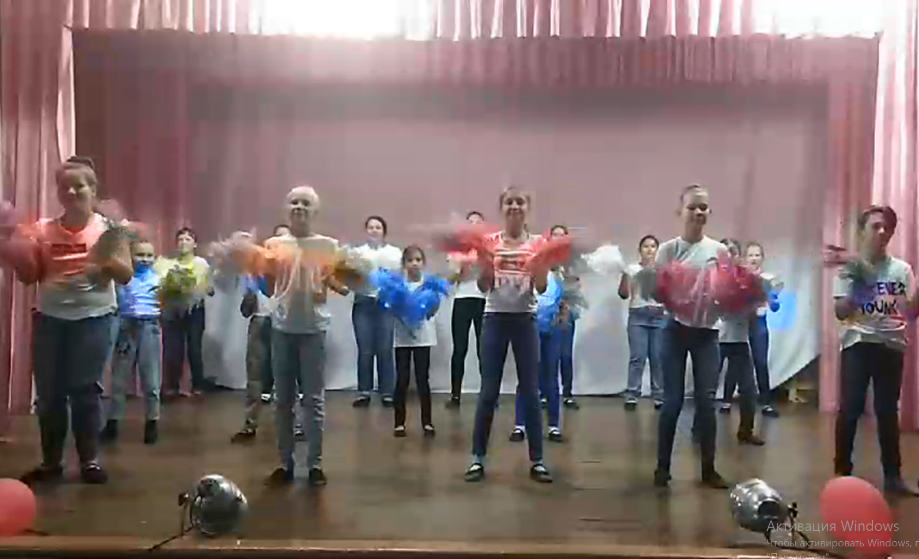 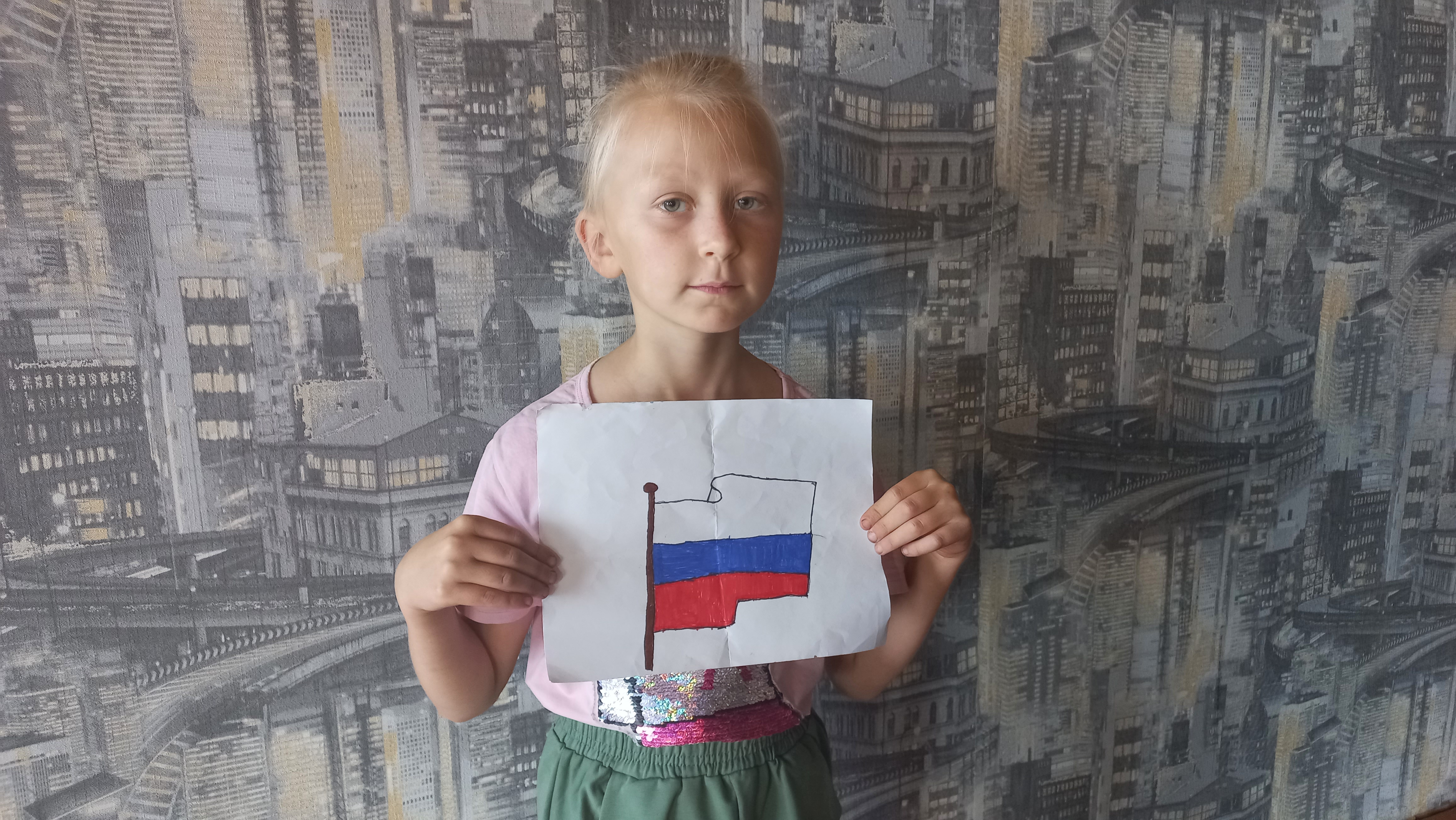 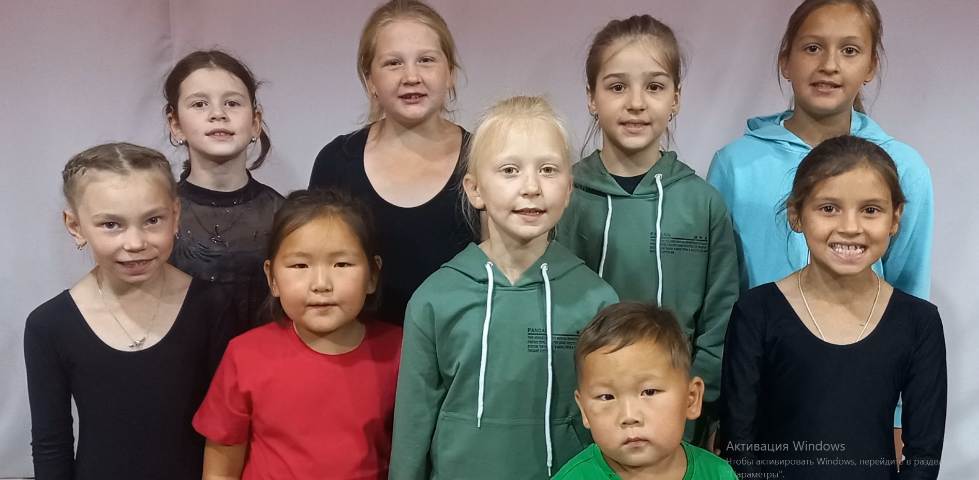 27 августа 2021 г. работники МБУК «СКЦ МО «Тихоновка» заготавливали дрова на зиму.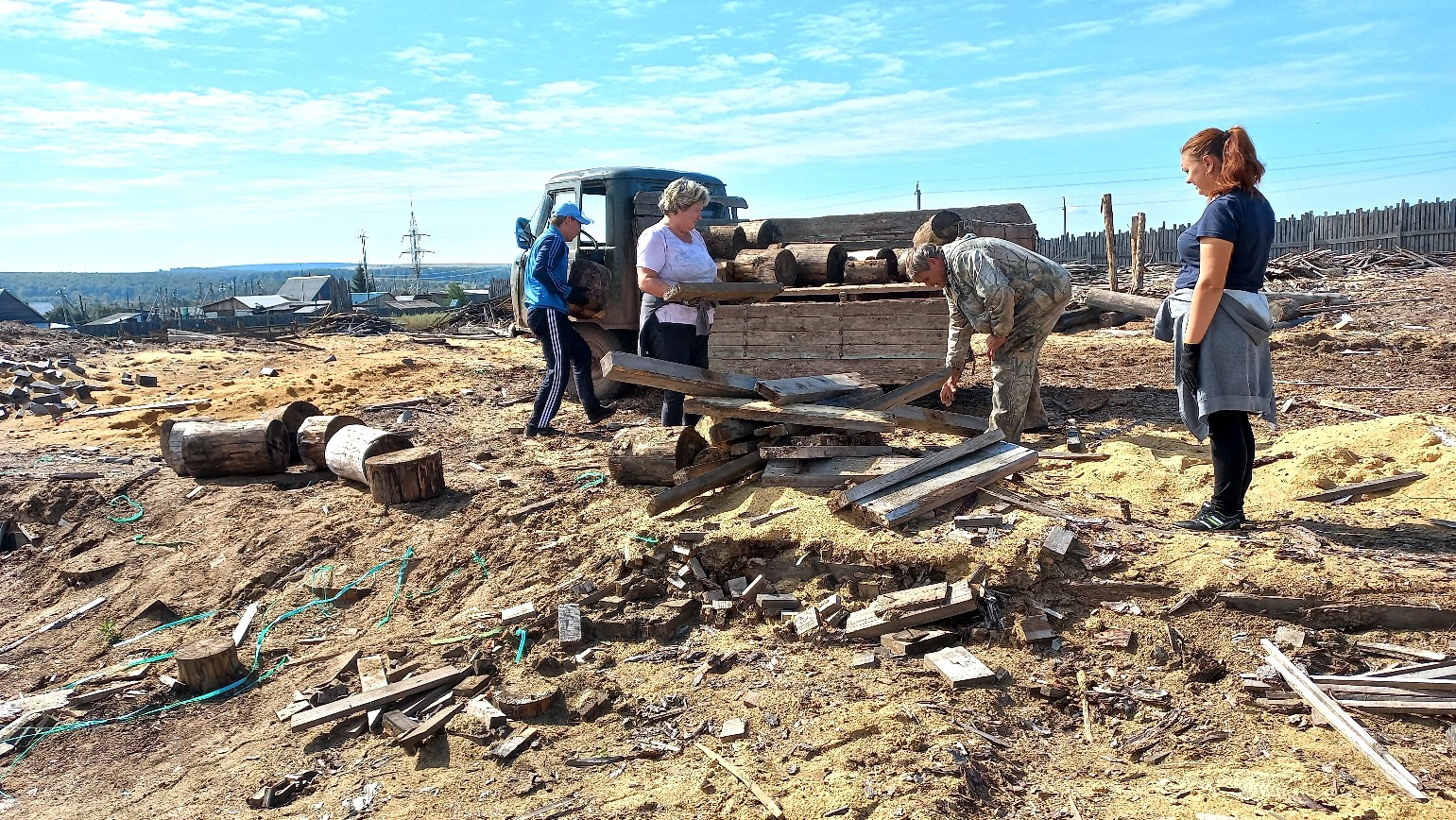 31 августа 2021 г. состоялась сельскохозяйственная ярмарка. Были оформлены и организованы места для продажи с\х продукции, мероприятие сопровождалось песнями в народном стиле, звучавших из колонок. На ярмарке продавались овощи, фрукты, саженцы, ягоды и цветы. Организаторы 4 человека, участники ярмарки 45 человек. 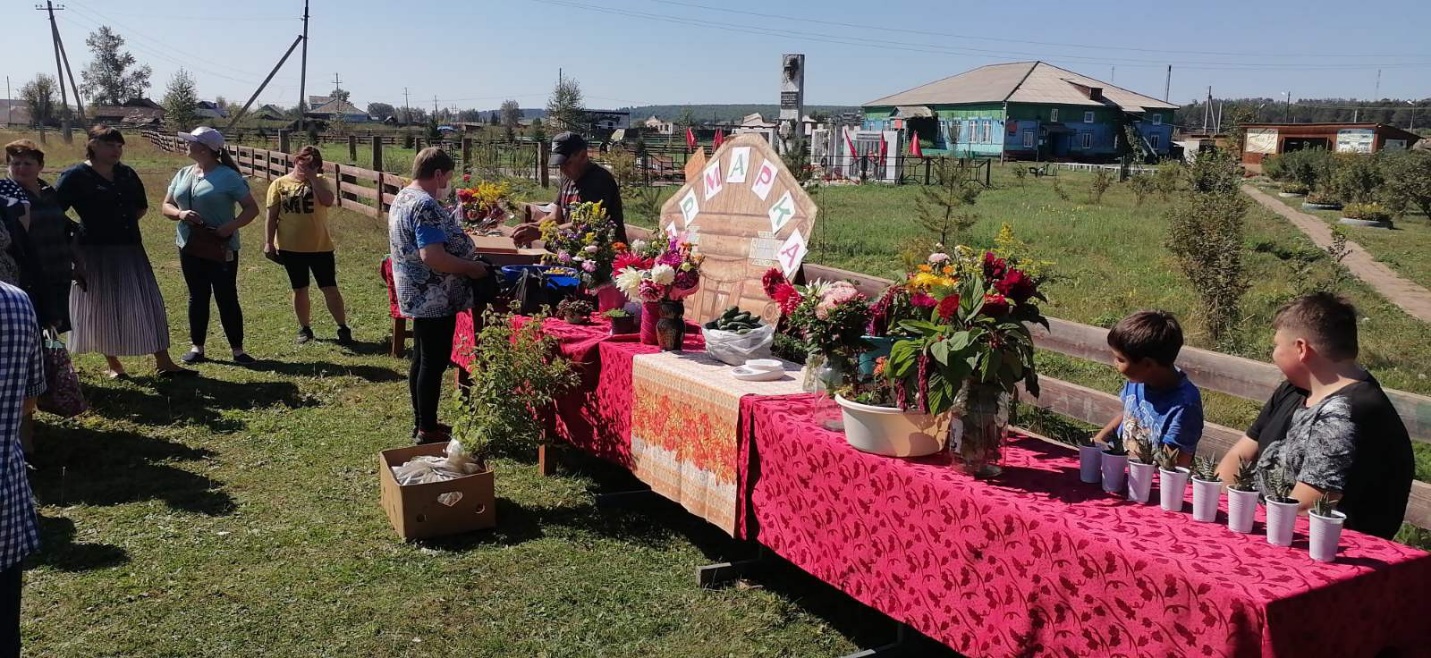 31 августа 2021 г. Был сделан и размещён в сети интернет фильм «День месяца. Август» Фото и виде прислали: Скоробогатова М.В., Витько Ирина, Дудакова Л.П., Биньковские Роман и Маргарита, Тяпкина О.А., Федосеева А.Д., Кикоть Татьяна, Семья Шерстовых, Андриянова Лиза, Букарева Е.Е, Джура Маша, Журавлёва Алёна, Шеломенцева Ева, Ершова Аня, Даниленко Слава и Олег, Комарова Е.Н., Бурак Инесса. Стихотворение прочли: Сухановы Эвелина и Полина, Холод Доминика и Шеломенцева Ева.Всего приняли участие в фильме 29 человек, из них 12 взрослых 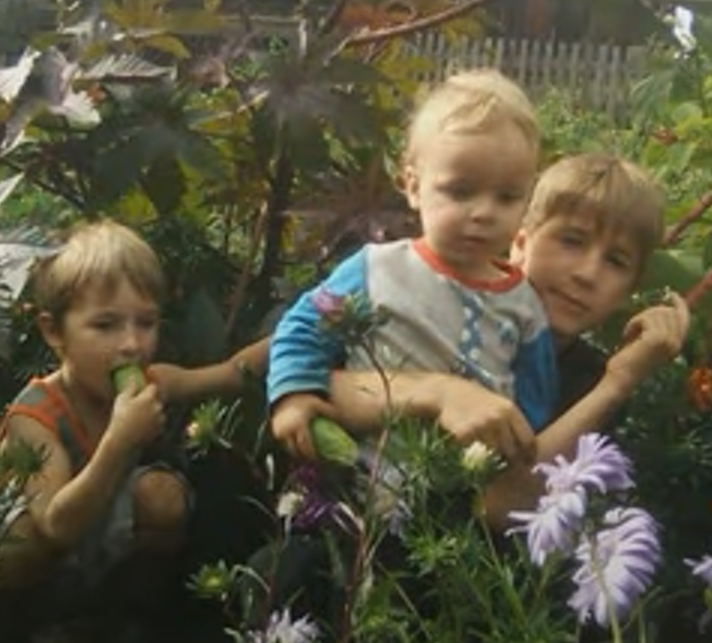 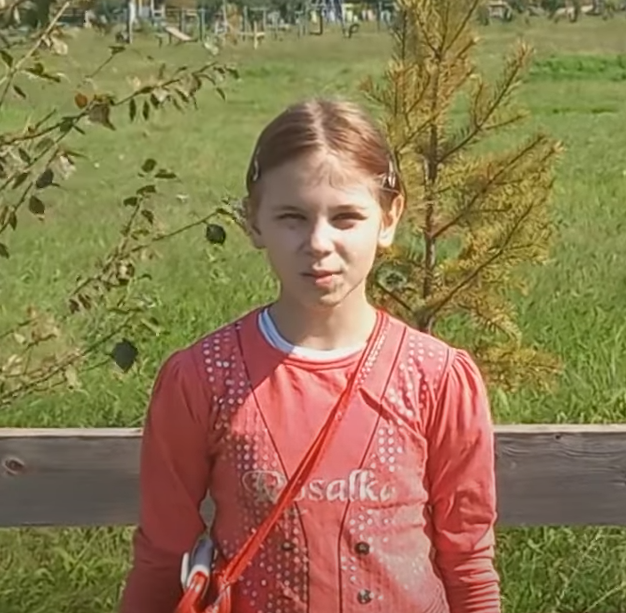 Работа с клубными формированиями:Клубное формирование «Голос»  6 человекКлубное формирование «Соло»  3  человека Театральный кружок «Сфера» 14  человекНародный коллектив «Берегиня»  13 человекФольклорный коллектив «Бережинка» 0  человекНародный ансамбль танца «Новое поколение» 203 человека«Артишок» 10  человек«Патриот» 0 человек«Экспромт» 54 человека «Леди Фитнес» 17  человекУчастники мероприятий 57  человекЗрителей  45  человек. Зрители дистанционно, просмотры (положительные отзывы) 445 человекБыло обслужено населения всего 867   человекДиректор МБУК «СКЦ МО «Тихоновка»_______________Е.Б. Сырбу